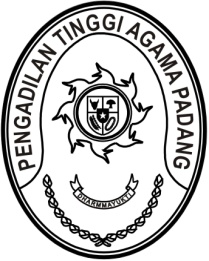 S  U  R  A  T      T  U  G  A  SNomor : W3-A/2215/HM.00/8/2022Menimbang 	: Bahwa Dewan Perwakilan Rakyat Daerah (DPRD) Provinsi Sumatera Barat akan menyelenggarakan Rapat Paripurna Dewan Perwakilan Rakyat Daerah (DPRD) Provinsi Sumatera Barat yang diikuti antara lain oleh perwakilan dari Pengadilan Tinggi Agama Padang;Dasar	:	Surat Undangan Ketua Dewan Perwakilan Rakyat Daerah (DPRD) Provinsi Sumatera Barat nomor 162/824/Umum-2022 tanggal 
8 Agustus 2022 hal UndanganMEMBERI TUGASKepada 	:	1.	Nama	: Drs. Hamdani. S, S.H., M.H.I.		NIP	:	195602121984031001		Pangkat/Gol. Ru	:	Pembina Utama (IV/e)		Jabatan	:	Wakil Ketua		Unit Kerja 	: Pengadilan Tinggi Agama Padang		2.	Nama	:	Fadil Wahyudy, S.I.Kom.			Jabatan	:	PPNPN		Unit Kerja 	: Pengadilan Tinggi Agama PadangUntuk	:	Mengikuti Rapat Paripurna Dewan Perwakilan Rakyat Daerah (DPRD) Provinsi Sumatera Barat pada tanggal 16 Agustus 2022 di Ruang Sidang Utama DPRD Provinsi Sumatera Barat.15 Agustus 2022Ketua,Zein Ahsan